Infos zum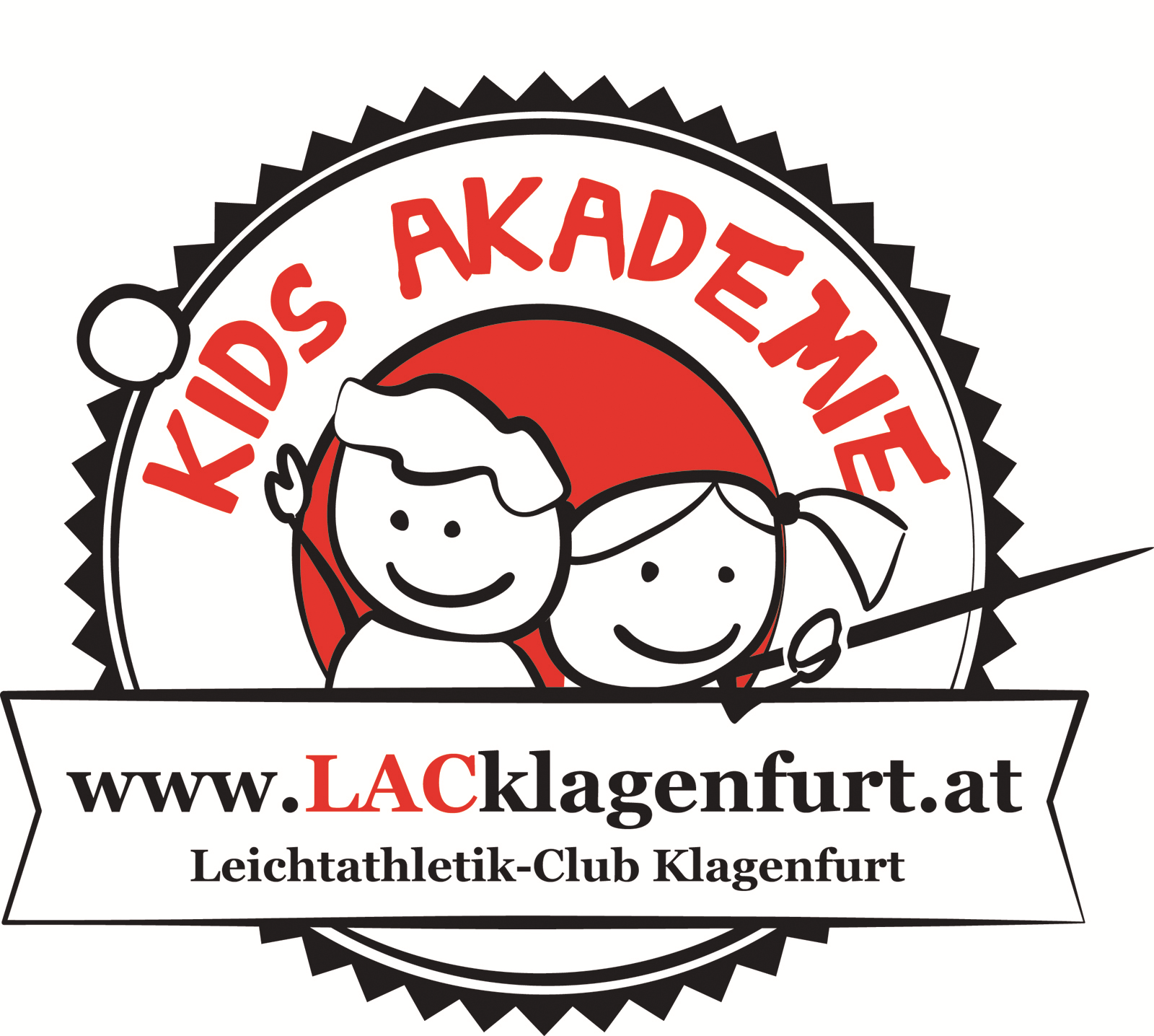 Kindertraining Herbst 2019Das Training dient der Leichtathletikausbildung von Kindern.Die Trainingsinhalte sind auf die verschiedenen Altersgruppen abgestimmt. Das Hauptaugenmerk beim Training wir auf Vielfältigkeit gelegt. Neben der altersgerechten Erlernung der verschiedenen Disziplinen (Hoch, Weit, Diskus, Kugel, Speer, Stabhoch, Sprint, Hürden) wird auf Koordination, Schnelligkeit, Kräftigung sowie auf Lauf- und Sprungschulung großen Wert gelegt.Herbsttraining/BEGINN:	10.09.  – 17:00 – 18:30 Uhr (Kindergartenkinder bis 18:15 Uhr) – Leopold-Wagner-Arena/SüdringWer kann mitmachen?	Kinder von 4 – 14 Jahre (für ältere Kinder gibt es Möglichkeiten auf Anfrage).Klasseneinteilung:	Kindergartenkinder und 1. – 3. Klasse VS immer am Dienstag , 4. Klasse VS und älter Dienstag und DonnerstagKosten:	1x pro Woche -  70,- pro Semester	2x pro Woche – 85,- pro Semester (Hallentraining nur 1x pro Woche – gesonderte Ausschreibung folgt im Oktober)Hallentraining: 	Beginnt ENDE Oktober – Kindergartenkinder bis 2. Klasse Volksschule am  Mittwoch.	3. Klasse Volksschule und älter am Dienstag Weitere Infos:	Günther Gasper 0650/8218991 oder g.gasper@gmx.at	www.lacklagenfurt.at - KidsDas Training findet nur an Schultagen statt!Das Training findet bei jeder Witterung statt!Bankverbindung:			Kärntner Sparkasse 	IBAN AT13 2070 6017 0000 3047 								BIC KSPKAT2K					„Ausbildungsbeitrag Herbst 2019“  + Name Anmeldung zum LAC-Klagenfurt Kindertraining
(nur Neuanmeldungen)Name:____________________________________________Adresse:__________________________________________Telefonnummer:______________________________________Geburtsdatum:________________________________________HAFTUNG: Der  LAC-Klagenfurt übernimmt keinerlei Haftung für Schäden an Personen und Eigentum.Datum				Unterschrift des Erziehungsberechtigten:EinverständniserklärungBeim Kindertraining und bei den Wettkämpfen werden immer wieder  Fotos und Filmaufnahmen von den Kindern gemacht. Diese werden auf der Homepage veröffentlicht und an die Medien weitergegeben.Ich geben mein Einverständnis, das Fotos meines Kindes veröffentlicht werden dürfen (zutreffendes bitte ankreuzen):JA 	ich bin einverstandenNEIN	ich bin nicht einverstandenDatum				Unterschrift des Erziehungsberechtigten: